Purpose of this Equipment:  To allow up to six produce products to be stored, prepared, or to restock the sales floor.Federal Supply Class: 7320General Operating Specifications:Dimensions: Cart:  26 inches long /wide, 20 inches deep, 72 inches high. Crisping Rack:  29 inches long /wide, 26.5 inches deep, 9 inches high.  Dimensional sizes may vary 1 inch in any direction.Salient Characteristics that shall be provided:Four (4) each, minimum 4-inch swivel castors. All welded aluminum frame and racks.Drip pan.Six (6) each crisping racks. Industry Standards / Requirement(s):Industry Standards: National Sanitation Foundation (NSF) certification, or approved equivalent.  Warranty period shall be for (1) year from date of delivery/installation against defective material and workmanship and shall include parts, service and labor.Information Technology Requirements: N / AColor Requirement(s):  N / AElectrical Requirements: N / AStandard Contractor Requirements:Must be shipped ready to useInformation to be provided by the Contractor to the commissary at the time of delivery:Point of Contact for ServiceInstallation and Operating InstructionsParts ListMaintenance Sustainability Requirements: Continued parts support is required for the projected life cycle of the equipment plus 5 years.Special Coordinating / Safety Instructions:  N / A STORE ORDER REQUESTSTORE NAME: __________________________    DODAAC: ____________________QUANTITY: _______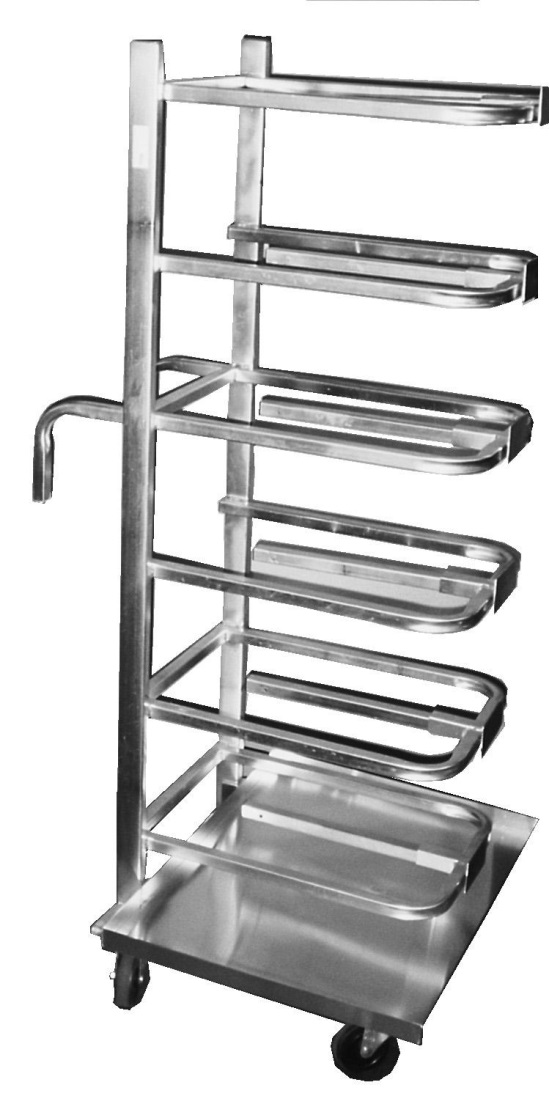 